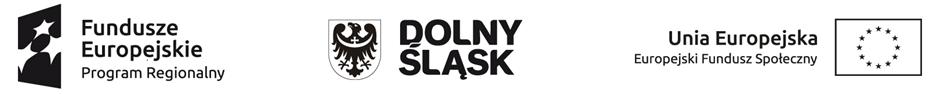 Załącznik 6Umowa uczestnictwa w ścieżce aktywizacyjnejw projekcie pt. „AKTYWNE MAMY”,Numer projektu: RPDS.08.04.01-02-0030/19zawarta w dniu: ………………………….……..w …………………………………pomiędzy:Sudecki Instytut Rozwoju Regionalnego, z siedzibą przy ul. Długiej 6, 58-100 Świdnica, zarejestrowanym w Krajowym Rejestrze Sądowym w Rejestrze Stowarzyszeń pod nr 0000217593, REGON 020007564, NIP 884-252-98-57 reprezentowanym przez Joanna Drapała - Prezes Zarząduzwanym dalej Realizatorem projektu,aImię i nazwisko: …………………………………………………………..Adres zamieszkania: ……………………………………………………..PESEL:……………………………………………………..zwaną/ym dalej Uczestniczką/kiem ProjektuZważywszy, że Sudecki Instytut Rozwoju Regionalnego, na podstawie umowy nr RPDS.08.04.01-02-0030/19 zawartej z Województwem Dolnośląskim – Dolnośląskim Wojewódzkim Urzędem Pracy realizuje projekt pt. „AKTYWNE MAMY” (zwany w dalszej części umowy Projektem) w ramach Regionalnego Programu Operacyjnego Województwa Dolnośląskiego na lata 2014-2020, Strony postanawiają zawrzeć umowę o następującej treści:§1Przedmiotem niniejszej Umowy jest udzielenie Uczestniczce/ Uczestnikowi projektu pozostającej/ pozostającemu bez zatrudnienia ze środków projektu wsparcia aktywizacyjnego nakierowanego na podjęcie zatrudnienia.Wsparcie aktywizacyjne, o którym mowa w pkt. 1, obejmuje:indywidualne sesje składające się z 3 etapów: - Diagnoza sytuacji Uczestniczki/-ka. Wymiar wsparcia 2 godziny/ osobę, - Wywiad z testami wraz z opracowaniem Indywidualnego Planu Działania (IPD) uwzględniającego wyniki w/w diagnoz. Wymiar wsparcia: 4 godziny/ osobę,- Indywidualne poradnictwo zawodowe. Wymiar wsparcia: 2 godziny/ osobę; b) wsparcie szkoleniowe, pozwalające nabyć kompetencje ułatwiające aktywizację zawodową. Rodzaj i tematyka szkoleń będą zależne od zdiagnozowanych potrzeb, potencjału uczestnika i/lub potrzeb lokalnego rynku pracy i zgodna z Indywidualnym Planem Działania.O terminie rozpoczęcia realizacji wsparcia wskazanego w ust. 2, Realizator projektu będzie informował Uczestniczkę/ Uczestnika projektu z min. 7-dniowym wyprzedzeniem, przekazując jej/ jemu propozycję harmonogramu realizacji wsparcia. Uczestniczka/ Uczestnik ma możliwość wnieść uwagi do propozycji harmonogramu niezwłocznie po jego otrzymaniu, jednak nie później niż do dnia rozpoczęcia realizacji pierwszej formy wsparcia wskazanej w ust. 2. Każda/-y Uczestniczka/ Uczestnik zobligowany jest do aktywnego i systematycznego uczestnictwa w oferowanym wsparciu aktywizacyjnym (tj. w min. 80% zajęć w odniesieniu do szkoleń oraz 100% godzin indywidualnych sesji doradczych, o których mowa w ust. 2 pkt. a), potwierdzonych podpisem odpowiednio na liście obecności na szkoleniu/ doradztwie.Uczestniczka/-k szkolenia zobowiązany jest przystąpić do egzaminu /testu wiedzy, itp. potwierdzających podniesienie wiedzy/ nabycie kompetencji w związku z udziałem w szkoleniu. Udział Uczestniczki/ Uczestnika we wsparciu aktywizacyjnym jest bezpłatny. Beneficjent pokrywa niezbędne koszty organizacji wsparcia, w szczególności zapewnia doradców, wykładowców i instruktorów, materiały dydaktyczne, opłaty egzaminacyjne. Każda/y uczestniczka/k szkoleń zostanie objęty wsparciem dodatkowym w postaci stypendium szkoleniowego. Zasady przyznawania i wypłacania stypendiów szkoleniowych uregulowane są w Regulaminie przyznawania i wypłacania stypendiów szkoleniowych, dostępnym w biurze projektu oraz na stronie www projektu.§2W przypadku rezygnacji z udziału we wsparciu aktywizacyjnej objętym niniejszą umową, nieukończenia wsparcia z własnej winy, niedotrzymania pozostałych warunków niniejszej umowy lub podania nieprawdziwych danych celem udziału w projekcie/ udziału we wsparciu aktywizacyjnym, Uczestniczka/ Uczestnik zobowiązuje się do zwrotu kosztów jej/ jego uczestnictwa w projekcie poniesionych przez Realizatora projektu wraz z odsetkami.Udział w ścieżce aktywizacyjnej uznaje się za nieukończony z winy Uczestniczki/ Uczestnika w przypadku niezrealizowania zaplanowanego doradztwa, nieusprawiedliwionej nieobecności podczas więcej niż 20% zajęć w odniesieniu do szkoleń lub nieusprawiedliwionej nieobecności na egzaminie/ teście wiedzy, itp.Uczestniczka/ Uczestnik ma obowiązek kontynuować i zakończyć zgodny z założonym harmonogramem udział w rozpoczętym wsparciu szkoleniowym/ doradczym, pomimo podjęcia zatrudnienia. Ukończenie wsparcia w szkoleniu/ doradztwie zgodnym ze ścieżką aktywizacyjną winno być zakończone niezwłocznie. Taki przypadek należy udokumentować przekazując Realizatorowi projektu kopię umowy o pracę/ zaświadczenie o zatrudnieniu/ wpisie do Ewidencji Działalności Gospodarczej i zgłoszeniu do ZUS (dotyczy osób samozatrudnionych).Niniejsza umowa obowiązuje od momentu podpisania do dnia zakończenia udziału Uczestniczki/ Uczestnika w projekcie zgodnie z zaplanowaną ścieżką i wypełnienia przez nią/ niego wszystkich zobowiązań.Zmiany w treści umowy, z wyjątkiem niezbędnych i uzasadnionych zmian w harmonogramie zajęć, wymagają formy pisemnego aneksu pod rygorem nieważności.W sprawach nieuregulowanych niniejszą umową będą miały zastosowanie zapisy Umowy o dofinansowanie projektu, zasady realizacji Regionalnego Programu Operacyjnego Województwa Dolnośląskiego 2014-2020 oraz przepisy powszechnie obowiązującego prawa.Wszelkie spory mogące wyniknąć w związku z realizacją niniejszej umowy strony będą się starały rozwiązać polubownie. W przypadku niemożności polubownego rozwiązania sporu, zostanie on poddany pod rozstrzygnięcie właściwego rzeczowo sądu powszechnego.Umowę sporządzono w dwóch jednobrzmiących egzemplarzach po jednym dla każdej ze stron.…………………………………………………………………………Realizator projektuUczestniczka/Uczestnik